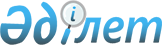 Абай облысы әкімдігінің 2023 жылғы 4 мамырдағы № 89 "Абай облысында есептеу аспаптары жоқ тұтынушылар үшін газбен жабдықтау, электрмен жабдықтау, сумен жабдықтау, су бұру және жылумен жабдықтау жөніндегі коммуналдық көрсетілетін қызметтерді тұтыну нормаларын бекіту туралы" қаулысына өзгеріс енгізу туралыАбай облысының әкімдігінің 2023 жылғы 24 қарашадағы № 206 қаулысы. Абай облысының Әділет департаментінде 2023 жылғы 20 желтоқсанда № 193-18 болып тіркелді
      Абай облысының әкімдігі ҚАУЛЫ ЕТЕДІ:
      1. Абай облысы әкімдігінің "Абай облысында есептеу аспаптары жоқ тұтынушылар үшін газбен жабдықтау, электрмен жабдықтау, сумен жабдықтау, су бұру және жылумен жабдықтау бойынша коммуналдық қызметтерді тұтыну нормаларын бекіту туралы" 2023 жылғы 4 мамырдағы № 89 (Нормативтік құқықтық актілерді мемлекеттік мемлекеттік тіркеу тізілімінде № 68-18 болып тіркелді) қаулысына келесі өзгеріс енгізілсін:
      көрсетілген қаулының қосымшасы осы қаулының қосымшасына сәйкес жаңа редакцияда жазылсын.
      2. "Абай облысының энергетика және тұрғын үй-коммуналдық шаруашылық басқармасы" мемлекеттік мекемесі заңнамада белгіленген тәртіппен:
      1) осы қаулыны Абай облысы Әділет департаментінде мемлекеттік тіркелуін;
      2) осы қаулыны ресми жарияланғаннан кейін Абай облысы әкімдігінің интернет-ресурсында орналастыруын қамтамасыз етсін.
      3. Осы қаулының орындалуын бақылау облыс әкімінің жетекшілік ететін орынбасарына жүктелсін.
      4. Осы қаулы оның алғашқы ресми жарияланған күнінен кейін күнтізбелік он күн өткен соң күшіне енеді. 1.Есептеу аспаптары жоқ тұтынушылар үшін газбен жабдықтау бойынша коммуналдық көрсетілетін қызметтерді тұтыну нормалары 
      Ескертпе: Тауарлық және сұйытылған мұнай газын тұтыну нормалары "Тауарлық және сұйытылған мұнай газын тұтыну нормаларын есептеу мен бекіту қағидаларын бекіту туралы" Қазақстан Республикасы Энергетика министрінің 2018 жылғы 18 қыркүйектегі № 377 бұйрығына сәйкес есептелген нормативтік құқықтық актілерді мемлекеттік тіркеу тізілімінде № 17472 болып тіркелген. 2.Есептеу аспаптары жоқ тұтынушылар үшін электрмен жабдықтау бойынша коммуналдық көрсетілетін қызметтерді тұтыну нормалары
      Ескертпе: Электр энергия шығындарының нормалары Қазақстан Республикасы Ұлттық экономика министрінің 2015 жылғы 13 қаңтардағы № 15 бұйрығымен бекітілген, нормативтік құқықтық актілерді мемлекеттік тіркеу тізілімінде № 10313 тіркелген, есептеу аспаптары жоқ тұтынушылар үшін электрмен жабдықтау және жылумен жабдықтау бойынша коммуналдық қызметтерді тұтыну нормаларын есептеудің үлгі қағидаларына сәйкес есептелген. 3.Есептеу аспаптары жоқ тұтынушылар үшін жылумен жабдықтау және ыстық сумен жабдықтаудың коммуналдық көрсетілетін қызметтерін тұтыну нормалары
      Ескертпе: Жылу энергия шығысының нормалары Қазақстан Республикасы Ұлттық экономика министрінің 2015 жылғы 13 қаңтардағы № 15 бұйрығымен бекітілген, нормативтік құқықтық актілерді мемлекеттік тіркеу тізілімінде № 10313 тіркелген, есептеу аспаптары жоқ тұтынушылар үшін электрмен жабдықтау және жылумен жабдықтау бойынша коммуналдық қызметтерді тұтыну нормаларын есептеудің үлгі қағидаларына, Қазақстан Республикасы Энергетика министрінің 2014 жылғы 18 желтоқсандағы № 211 бұйрығымен бекітілген, нормативтік құқықтық актілерді мемлекеттік тіркеу тізілімінде № 10234 тіркелген. 4.Есептеу аспаптары жоқ тұтынушылар үшін сумен жабдықтау және су бұру жөніндегі коммуналдық көрсетілетін қызметтерді тұтыну нормалары.
      Семей қаласы
      Бородулиха ауданы
      Бесқарағай ауданы
      Абай ауданы
      Аягөз ауданы
      Курчатов қаласы
      Көкпекті ауданы
      Үржар ауданы
      Ақсуат ауданы
      Ескертпе: МКК– Мемлекеттік коммуналдық кәсіпорын;
      РМК – Республикалық мемлекеттік кәсіпорын;
      ЖШС – Жауапкершілігі шектеулі серіктестіктер;
      ШЖҚ– Шаруашылық жүргізу құқығы;
      КМК – Коммуналдық мемлекеттік кәсіпорындар;
      ЫСЖ– Ыстық су жүйесі;
      кВт.сағ – Киловат сағатына;
      Гкал – Гигакалорий;
      КМҚК – Коммуналдық мемлекеттік қазыналық кәсіпорын; 
      ММ – Мемлекеттік мекеме; м² – Шаршы метр;
      м³ – Текше куб;
      мм – Миллиметр.
					© 2012. Қазақстан Республикасы Әділет министрлігінің «Қазақстан Республикасының Заңнама және құқықтық ақпарат институты» ШЖҚ РМК
				
      Абай облысы әкімінің бірінші орынбасары

Ш. Байбеков
Абай облысы әкімдігі
2023 жылғы 24 қарашадағы
№ 206 Қаулыға
қосымша
Абай облысы әкімдігінің
2023 жылғы 4 мамырдағы
№ 89 қаулысымен
бекітілген
Р/с
№
Газ тұтыну сипаттамасы
(тауарлық газ)
Өлшем бірлігі
Газ тұтыну нормасы
1.
Газ плитасы және орталықтандырылған ыстық сумен жабдықтау болған кезде
1 адамға айына м3
9,74
2.
Газ плитасы және суды газбен ысытқыш болған кезде (орталықтандырылған ыстық сумен жабдықтау болмаған кезде)
1 адамға айына м3
24,09
3.
Газ плитасы болған және орталықтандырылған ыстық сумен жабдықтау және суды газбен ысытқыш болмаған кезде
1 адамға айына м3
14,35
4.
Жеке жылу беруге
1 м2 ауданға айына м3
9,157
Ай
Өлшем бірлігі
Баспана
Баспана
Баспана
Баспана
Баспана
Баспана
Баспана
Ай
Өлшем бірлігі
1 бөлмелі жатақ
хана
1 бөлмелі
2 бөлмелі
3 бөлмелі
4 бөлмелі
5 бөлмелі
6 бөлмелі
Шамдар саны
кВт.сағ
1
4
6
7
8
9
11
Қаңтар
кВт.сағ
164
238
287
312
336
361
410
Ақпан
кВт.сағ
145
200
238
256
275
293
331
Наурыз
кВт.сағ
155
202
233
249
264
280
311
Сәуір
кВт.сағ
145
173
193
202
212
221
241
Мамыр
кВт.сағ
147
168
183
190
197
204
219
Маусым
кВт.сағ
141
159
171
177
183
189
201
Шілде
кВт.сағ
146
164
176
182
188
194
206
Тамыз
кВт.сағ
148
173
190
198
207
215
232
Қыркүйек
кВт.сағ
146
181
203
215
226
238
260
Қазан
кВт.сағ
158
214
251
270
288
307
344
Қараша
кВт.сағ
158
226
272
295
317
340
386
Желтоқсан
кВт.сағ
166
245
298
324
351
377
430
Барлығы
кВт.сағ
1 818
2 343
2 694
2 869
3 044
3 219
3 570
Бір айда орташа
кВт.сағ
151
195
224
239
254
268
297
№ п/п
Жылумен жабдықтаушы ұйымның атауы
Тұтыну нормасы
1.
Семей қаласы "Абай облысы Семей қаласының тұрғын үй-коммуналдық шаруашылық бөлімі" ММ ШЖҚ "Теплокоммунэнерго" МКК тұтынушылары үшін
Ыстық суды тұтыну нормасы, Гкал / айына 1 адамға
2.
Ыстық сумен қамтамасыз ету
1 адамға тәулігіне 108 л немесе 1 адамға айына 0,197 Гкал
3.
Семей қаласы ("Абай облысы Семей қаласының тұрғын үй-коммуналдық шаруашылық бөлімі" ММ ШЖҚ "Теплокоммунэнерго" МКК, "Приречное" ЖШС агрофирмасы, Приречное ауылы, "СемЭнергоСервис" ЖШС, "Восток Бройлер" ЖШС тұтынушылары үшін)
Жылытуға арналған шығын нормасы, айына Гкал / м²
4.
Жылумен жабдықтау
1 м²-ге 0,038 Гкал/айына 6 ай есебінен (жылыту кезеңі)/ 0,019 Гкал/айына 1 м²-ге 12 айға бөле отырып (бір жылға есептегенде)
5.
Курчатов қаласы (Курчатов қаласы әкімдігінің "Курчатов көп салалы эксплуатациялық кәсіпорыны" шаруашылық жүргізу құқығындағы МКК тұтынушылары үшін)
Жылытуға арналған шығын нормасы, айына Гкал / м²
6.
Жылумен жабдықтау
0,0338 Гкал / айына 1 м² 6 айға бөлумен (жылыту кезеңі)/ 0,0169 Гкал /айына 1 м² 12 айға бөлумен (бір жылға есептегенде)
7.
Аягөз қаласы ("Аягөз Жылу" ЖШС, "Қазыгул" мекемесі, Аягөз ауданы әкімдігінің шаруашылық жүргізу құқығына негізделген "Аягөз су" КМК, "Айгүл+К" ЖШС, ЖК "Дюсембаева")
Жылытуға арналған шығын нормасы, айына Гкал / м²
8.
Жылумен жабдықтау
0,0462 Гкал / айына 1 м² 6 айға бөлумен (жылыту кезеңі)/ 0,0231 Гкал / айына 1 м² 12 айға бөлумен (бір жылға есептегенде)
9.
Бородулиха ауданы (Бородулиха ауданы әкімдігінің шаруашылық жүргізу құқығына негізделген "Коммуналдық шаруашылық" КМК тұтынушылары үшін)
Жылытуға арналған шығын нормасы, айына Гкал / м²
10.
Жылумен жабдықтау
0,038 Гкал / айына 1 м² 6 айға бөлумен (жылыту кезеңі)/ 0,019 Гкал / айына 1 м² 12 айға бөлумен (бір жылға есептегенде)
11.
Жезкент алаңы ("Востокэнерго" ЖШС тұтынушылары үшін)
Ыстық суды тұтыну нормасы, Гкал / айына 1 адамға
12.
Көпқабатты тұрғын үй құрылыстары
1 адамға 0,108 Гкал/айына
13.
Жезкент алаңы ("Востокэнерго" ЖШС тұтынушылары үшін")
Жылытуға арналған шығын нормасы, айына Гкал / м²
14.
Көпқабатты тұрғын үй ғимараты
1 м²-ге 0,0137 Гкал/айына 7 айға (жылыту кезеңі)/ 0,0080 Гкал/айына 1 м²-ге 12 айға бөлумен (бір жылға есептегенде)
15.
Ұржар ауданы (ЖК "Курманбаев А." тұтынушылары үшін)
Жылытуға арналған шығын нормасы, айына Гкал / м²
16.
Жылумен жабдықтау
0,026 Гкал / айына 1 м² 6 айға бөлумен (жылыту кезеңі) / 0,013 Гкал / айына 1 м² 12 айға бөлумен (бір жылға есептегенде)
17.
Жарма ауданы ("Әуезов коммуналдық желілері" ЖШС тұтынушылары үшін)
Жылытуға арналған шығын нормасы, айына Гкал / м²
18.
Жылумен жабдықтау
0,0438 Гкал / айына 1 м² 6 айға (жылыту кезеңі)/ 0,0219 Гкал/айына 1 м² с бөлумен 12 айға бөлумен (бір жылға есептегенде)
19.
Көкпекті ауданы ("Шуақты Шұғыла" бөбекжай-балабақшасы КМҚК тұтынушылары үшін)
Жылытуға арналған шығын нормасы, айына Гкал / м²
20.
Жылумен жабдықтау
0,0406 Гкал / айына 1 м²
Семей қаласы (Прииртышское ауылы "Прииртыш бройлер құс фабрикасы" ЖШС тұтынушылары үшін)

Суық сумен жабдықтау қызметтері
Суық сумен жабдықтау қызметтері
Суық сумен жабдықтау қызметтері
Суық сумен жабдықтау қызметтері
Р/с
№
Қызметтерді тұтынушылардың атауы
Тұтыну нормасы
Тұтыну нормасы
Р/с
№
Қызметтерді тұтынушылардың атауы
литр / тәулік
м³ / ай
1.
Орталықтандырылған ыстық сумен жабдықталған, жуғыштармен, қол жуғыштармен, душтармен, ұзындығы 1500-1700 мм ванналармен жабдықталған, душтармен жабдықталған тұрғын үйлер
251 (1 адамға)
7,630
2.
Үй жанындағы учаскелерде екпелерді суару:
2.1
Көкөніс дақылдары
20 (1 м²)
0,608
2.2
Жеміс ағаштары
20 (1 м²)
0,608
3.
Ірі қара мал, жылқы, түйе
70 (1 басқа)
2,128
4.
Қойлар және ешкілер
10 (1 басқа)
0,304
5.
Шошқалар
25 (1 басқа)
0,76
6.
Торайы бар шошқалар
60 (1 басқа)
1,824
7.
Тауықтар, түйетауықтар
1,5 (1 басқа)
0,046
8.
Қаздар мен үйректер
3 (1 басқа)
0,091
9.
Қояндар
3 (1 басқа)
0,091
Семей қаласы "Абай облысы Семей қаласының тұрғын үй-коммуналдық шаруашылық бөлімі" ММ ШЖҚ "Семей Водоканал" мемлекеттік коммуналдық кәсіпорны тұтынушылары үшін)

Р/с
№
Қызметтерді тұтынушылардың атауы
Тұтыну нормасы
Тұтыну нормасы
Тұтыну нормасы
Тұтыну нормасы
Р/с
№
Қызметтерді тұтынушылардың атауы
сумен жабдықтау, литр/тәулік
сумен жабдықтау, м³/айына
су бұру, литр /тәулік
су бұру, м³/айына
1.
Көше колонкаларынан суды бөлу (сумен жабдықтау)
25
0,76
-
-
2.
Су құбыры бар, бірақ кәріз жүйесімен тұрғын үйлер (сумен жабдықтау)
40
1.22
-
-
3.
Су құбыры бар тұрғын үйлер және кәріз жүйесімен ваннасыз
80
2,43
80
2,43
4.
Газбен 
125
3,8
125
3.8
5.
Су құбырымен, кәріз жүйесімен және қатты отынмен жұмыс істейтін су жылытқыштары бар ванналармен
125
3,8
125
3,8
6.
Газ, су жылытқыштар 
200
6,08
200
6,08
7.
Тез әрекет ететін газды су жылытқыштары және көп нүктелі су тартқышы бар
250
7,6
250
7,6
8.
Орталықтандырылған ыстық сумен жабдықталған, қол жуғыштармен, жуғыштармен, душтармен жабдықталған тұрғын үйлер 
161
4,89
230
6,99
9.
Душпен ванналармен (отыратын) жабдықталған
193
5,87
275
8,36
10.
Душпен жабдықталған ұзындығы 1500-1700 мм ванналары бар 
251
7,63
358
10,88
11.
12 қабаттан жоғары ғимараттар және оларды абаттандыруға қойылатын жоғары талаптар кезінде 
280
8,51
400
12,16
12.
Су құбыры бар, бірақ кәріз жүйесісіз жатақханалар 
25
0,76
-
-
13.
Су құбыры, кәріз жүйесі бар, душсыз жатақханалар
75
2,28
75
2,28
14.
Жалпы душ бөлмелері бар жатақханалар, кәріз жүйесімен
88
2,68
125
3,8
15.
Жалпы душ, асхана, кір жуу орындары бар жатақханалар 
119
3,62
170
5,17
16.
Барлық тұрғын бөлмелердегі душы бар жатақхана 
84
2,55
120
3,65
17.
Жалпы асханасы бар жатақхана ғимараттың әрбір секциясындағы тұрғын бөлмелері жанындағы қабаттардағы душ бөлмелері 
112
3,40
160
4,86
18.
Үй жанындағы учаскелерде екпелерді суару:
19.
Көкөніс дақылдары (тәулігіне 1 м²)
20
0,61
-
-
20.
Жеміс ағаштары (тәулігіне 1 м²)
20
0,61
-
-
21.
ІҚМ, жылқы, түйе (тәулігіне 1 бас)
70
2,13
-
-
22.
Қой мен ешкі (тәулігіне 1 бас)
10
0,30
-
-
23.
Шошқа (тәулігіне 1 бас)
25
0,76
-
-
24.
Торайлар бар шошқалар (тәулігіне 1 бас)
60
1,82
-
-
25.
Тауықтар, түйетауықтар (тәулігіне 1 бас)
1.5
0,05
-
-
26.
Үйректер, қаздар (тәулігіне 1 бас)
3
0,09
-
-
27.
Қояндар (тәулігіне 1 бас)
3
0,09
-
-
28.
Азаматтарға тиесілі жеңіл автокөліктер (тәулігіне 1 автокөлік) 
35
1,06
50
1,52
29.
Гаражда жуу болған жағдайда (тәулігіне 1 автокөлік)
140
4,26
200
6,08
30.
Азаматтарға тиесілі мотоциклдер (тәулігіне 1 мотоцикл) 
11
0,33
15
0,46
Бородулиха ауданы (ҚР экология және табиғи ресурстар министрлігі су ресурстар комитеті "Қазсушар" ШЖҚ РМК ШҚО филиалы) тұтынушылары үшін

Суық сумен жабдықтау қызметтері
Суық сумен жабдықтау қызметтері
Суық сумен жабдықтау қызметтері
Суық сумен жабдықтау қызметтері
Р/с
№
Қызметтерді тұтынушылардың атауы
Тұтыну нормасы
Тұтыну нормасы
Р/с
№
Қызметтерді тұтынушылардың атауы
литр / тәулік
м³ / ай
1.
Кәріз жүйесі жоқ су құбыры бар тұрғын үйлер
40 (1 адамға)
1,2
2.
Су құбыры және кәріз жүйесі бар тұрғын үйлер
80 (1 адамға)
2,4
3.
Әкімшілік ғимараттар
15 (1 адамға)
0,45
4.
Дүкендер
125 (1 адамға)
3,7
5.
Сиырлар, жылқылар
70 (1 басқа)
2,1
6.
ІҚМ төлі, жылқылар
30 (1 басқа)
0,9
7.
Шошқалар
25 (1 басқа)
0,75
8.
6 айға дейін бұзаулар
20 (1 басқа)
0,6
9.
4 айға дейінгі төлдер
15 (1 басқа)
0,45
10.
Ересек қойлар
10 (1 басқа)
0,3
11.
Төл (қозылар)
6 (1 басқа)
0,18
12.
Қояндар, үйректер, қаздар
3 (1 басқа)
0,09
13.
Тауықтар
1,5 (1 басқа)
0,04
14.
Суаруға арналған су шығыстары
айына 15 күнге есептегенде 20 (1 м²)
0,3
Бородулиха ауданы (Абай облысы Бородулиха ауданы әкімдігінің ШЖҚ "Белағаш топтық су құбыры" КМК тұтынушылар үшін)

Суық сумен жабдықтау қызметтері
Суық сумен жабдықтау қызметтері
Суық сумен жабдықтау қызметтері
Суық сумен жабдықтау қызметтері
Р/с
№
Қызметтерді тұтынушылардың атауы
Тұтыну нормасы
Тұтыну нормасы
Р/с
№
Қызметтерді тұтынушылардың атауы
литр / тәулік
м³ / айына
1.
Су құбыры бар, кәріз жүйесі тұрғын үйлер
40
1.2
2.
Су құбыры және кәріз жүйесі бар тұрғын үйлер
80
2,4
3.
Әкімшілік ғимараттар
15 (1 адамға)
0,45
4.
Дүкендер
125 (1 адамға)
3.7
5.
Сиырлар, жылқылар
70 (1 басқа)
2,1
6.
Жас ірі қара мал, жылқылар
30 (1 басқа)
0,9
7.
Шошқалар
25 (1 басқа)
0,75
8.
6 айға дейін бұзаулар
20 (1 басқа)
0,6
9.
4 айға дейінгі төлдер
15 (1 басқа)
0,45
10.
Ересек қойлар
10 (1 басқа)
0,3
11.
Төл (қозылар)
6 (1 басқа)
0,18
12.
Қояндар, үйректер, қаздар
3 (1 басқа)
0,09
13.
Тауықтар
1,5 (1 басқа)
0,04
14.
Суаруға арналған су шығыстары
айына 15 күнге есептегенде 20 (1 м²)
0,3
Бородулиха ауданы (Абай облысы Бородулиха ауданы әкімдігінің ШЖҚ "Белағаш топтық су құбыры" КМК тұтынушылар үшін)

Су бұру қызметтері
Су бұру қызметтері
Су бұру қызметтері
Су бұру қызметтері
Р/с
№
Қызметтерді тұтынушылардың атауы
Тұтыну нормасы
Тұтыну нормасы
Р/с
№
Қызметтерді тұтынушылардың атауы
литр / тәулік
м³ / ай
1.
Су құбыры және кәріз жүйесі бар ваннасы жоқ тұрғын үйлер
80 (1 адамға)
2,4
2.
Су құбыры, кәріз жүйесі және су жылытқыштары бар ванналары бар тұрғын үйлер
125 (1 адамға)
3,8
Бесқарағай ауданы (Абай облысы Бесқарағай ауданының шаруашылық жүргізу құқығына негізделген "Beskaraǵai" МКК кәсіпорны тұтынушылары үшін)

Суық сумен жабдықтау қызметтері
Суық сумен жабдықтау қызметтері
Суық сумен жабдықтау қызметтері
Суық сумен жабдықтау қызметтері
Р/с
№
Қызметтерді тұтынушылардың атауы
Тұтыну нормасы
Тұтыну нормасы
Р/с
№
Қызметтерді тұтынушылардың атауы
литр / тәулік
м³ / айына
1.
Көшедегі су тарату құдықтарынан суды тарату
25 (1 адамға)
0,76
2.
Су құбыры бар, кәріз жүйесісіз тұрғын үйлер
40 (1 адамға)
1,22
3.
Әкімшілік ғимараттар
15 (1 адамға)
0,45
4.
Асхана, кафе
10 (1м2)
3,70
5.
Дүкендер
125 (1 адамға)
3,70
6.
Ірі қара мал, жылқы
70 (1 басқа)
2.10
7.
 Қойлар, ешкілер
10 (1 басқа)
0,30
8.
Шошқалар
25(1 басқа)
0,75
3.
Жер учаскелерін суару (1 сотка)
12
Жарма ауданы
Жарма ауданы
Жарма ауданы
Жарма ауданы
Жарма ауданы Шар қаласы (Жарма ауданы әкімдігінің "Горводхоз" КМК тұтынушылары үшін)

Суық сумен жабдықтау қызметтері
Суық сумен жабдықтау қызметтері
Суық сумен жабдықтау қызметтері
Суық сумен жабдықтау қызметтері
Р/с
№
Қызметтерді тұтынушылардың атауы
Тұтыну нормасы
Тұтыну нормасы
Р/с
№
Қызметтерді тұтынушылардың атауы
литр/тәулік
м³/айына
1.
Көшедегі су жинау құдықтарынан суды тарату
50 (1 адамға)
1,50
2.
Бақша суару көкөністер
452,3 (жазғы маусымда
1 сотыққа)
13,77
3.
Бақша суару
картоп
287,8 (жазғы маусымда
1 сотыққа)
8,75
Жарма ауданы (Жарма ауданы әкімдігінің "Горводхоз" КМК Ақжал ауылы, Суықбұлақ ауылы, Шалабай ауылы, Жарма ауданы әкімдігінің "Жарма Су" КМК Жаңғызтөбе ауылы, Белтерек ауылы тұтынушылары үшін)

Суық сумен жабдықтау қызметтері
Суық сумен жабдықтау қызметтері
Суық сумен жабдықтау қызметтері
Суық сумен жабдықтау қызметтері
№
Қызметтерді тұтынушылардың атауы
Тұтыну нормасы
Тұтыну нормасы
№
Қызметтерді тұтынушылардың атауы
литр/тәулік
м3/айына
1
Көшедегі су жинау құдықтарынан суды тарату
50 (1 адамға)
1,5
Жарма ауданы (Жарма ауданы әкімдігінің "Горводхоз" КМК Жайма, Қаражал, Салқынтөбе, Бірлік, Ақбұзау ауылдары Жарма ауданы әкімдігінің "Жарма Су" КМК Қалбатау ауылының тұтынушылары үшін)

Суық сумен жабдықтау қызметтері
Суық сумен жабдықтау қызметтері
Суық сумен жабдықтау қызметтері
Суық сумен жабдықтау қызметтері
Р/с
№
Қызметтерді тұтынушылардың атауы
Тұтыну нормасы
Тұтыну нормасы
Р/с
№
Қызметтерді тұтынушылардың атауы
литр/тәулік
м³ /айына
1.
Көшедегі су жинау құдықтарынан суды тарату
50 (1 адамға)
1,5
2.
Сүтті сиырлар
100 (1 басқа)
3,0
3.
Етті сиырлар
70 (1 басқа)
2,1
4.
Бұқалар мен құнажындар
60 (1 басқа)
1,8
5.
Ірі қара малдың 2 жасқа дейінгі төлдері
30 (1 басқа)
0,9
6.
6 айға дейінгі бұзаулар
20 (1 басқа)
0,6
7.
Асыл тұқымды жылқылар және емізетін биелер 
80 (1 басқа)
2,4
8.
Шегіс, мініс, желіс жылқылар және 1,5 жастан асқан құлындар
60 (1 басқа)
1,8
9.
Өндіруші айғырлар 
70 (1 басқа)
2.1
10.
1,5 жасқа дейінгі жылқы төлі
45 (1 басқа)
1,35
11.
Шошқалар
60 (1 басқа)
1,8
12.
Қойлар
12 (1 басқа)
0,39
13.
Бақша суару, көкөністер
452,3 (жазғы маусымда
1 сотыққа)
13,77
14.
Бақша суару, картоп
287,8 (жазғы маусымда
1 сотыққа)
8,75
Жарма ауданы (Жарма ауданы әкімдігінің "Жарма Су" КМК Үшбиік ауылының тұтынушылары үшін)

Суық сумен жабдықтау қызметтері
Суық сумен жабдықтау қызметтері
Суық сумен жабдықтау қызметтері
Суық сумен жабдықтау қызметтері
Р/с
№
Қызметтерді тұтынушылардың атауы
Тұтыну нормасы
Тұтыну нормасы
Р/с
№
Қызметтерді тұтынушылардың атауы
литр /тәулік
м³/айына
1.
Көшедегі су жинау құдықтарынан суды тарату
50 (1 адамға)
2
2.
Сүтті сиырлар
100 (1 басқа)
3
3.
Етті сиырлар
70 (1 басқа)
2
4.
Бұқалар мен құнажындар
60 (1 басқа)
2
5.
Ірі қара малдың 2 жасқа дейінгі төлдері 
30 (1 басқа)
1
6.
6 айға дейінгі бұзаулар
20 (1 басқа)
1
7.
Асыл тұқымды жылқылар және емізетін биелер 
80 (1 басқа)
2
8.
Шегіс, мініс, желіс жылқылар және 1,5 жастан асқан құлындар
60 (1 басқа)
2
9.
Өндіруші айғырлар 
70 (1 басқа)
2
10.
1,5 жасқа дейінгі жылқы төлі
45 (1 басқа)
1
Жарма ауданы (Жарма ауданы "Әуезов коммуналдық желілері" ЖШС Әуезов кентінің тұтынушылары үшін)

Суық сумен жабдықтау қызметтері
Суық сумен жабдықтау қызметтері
Суық сумен жабдықтау қызметтері
Суық сумен жабдықтау қызметтері
Р/с
№
Қызметтерді тұтынушылардың атауы
Тұтыну нормасы
Тұтыну нормасы
Р/с
№
Қызметтерді тұтынушылардың атауы
литр/тәулік
м³/айына
1.
Су құбыры және кәріз жүйелері бар, ваннасы жоқ пәтер үлгісіндегі тұрғын үйлер
95 (1 адамға)
2,88
2.
Кәрізі жоқ су құбыры бар пәтер үлгісіндегі тұрғын үйлер
50 (1 адамға)
1,52
3.
Ұзындығы 1500-1700 мм дейінгі ванналары бар тұрғын үйлер
145 (1 адамға)
4,40
4.
Көшедегі су жинау құдықтарынан суды тарату
50 (1 адамға)
1.52
5.
Үй жанындағы телімдерді суаруға арналған су шығыны: бақшалар мен жасыл желектер
3 (1 сотыққа)
0,09
6.
Ірі қара мал
60 (1 басқа)
1,8
7.
Ұсақ мал
10 (1 басқа)
0,3
8.
Дүкендер
145
4,40 м³/айына. 1 ауысымда жұмыс істейтінге (20 м² сауда залына)
Су бұру қызметтері
Су бұру қызметтері
Су бұру қызметтері
Су бұру қызметтері
1.
 Су құбыры және кәріз жүйелері бар, ваннасыз пәтерлік үлгідегі тұрғын үйлер 
95 (ЫСЖ-сыз)
2,88
2.
Ұзындығы 1500-1700 мм дейінгі ваннасы бар тұрғын үйлер
145 (ЫСЖ-сыз)
4,40
3.
Дүкендер
145 (ЫСЖ-сыз)
4,40 м³/айына. 1 ауысымда жұмыс істейтінге (20 м² сауда-залы)
Абай ауданы (Абай ауданы әкімдігінің "Риза" ШЖҚ КМК Қасқабұлақ, Құндызды, Архат, Тоқтамыс, Кеңгірбай би, Саржал, Медеу, Көкбай ауылдарының тұтынушылары үшін)

Суық сумен жабдықтау қызметтері
Суық сумен жабдықтау қызметтері
Суық сумен жабдықтау қызметтері
Суық сумен жабдықтау қызметтері
Р/с
№
Қызметтерді тұтынушылардың атауы
Тұтыну нормасы
Тұтыну нормасы
Р/с
№
Қызметтерді тұтынушылардың атауы
литр/тәулік
м³/айына
1.
Көшедегі құдықтардан суды тарату (1 адамға)
50
1,52
2.
Кәрізсіз, орталықтандырылған суық сумен жабдықталған тұрғын үйлер
105
3,192
Абай ауданы (Абай ауданы әкімдігінің "Риза" ШЖҚ КМК Қарауыл ауылының тұтынушылары үшін)

Суық сумен жабдықтау қызметтері
Суық сумен жабдықтау қызметтері
Суық сумен жабдықтау қызметтері
Суық сумен жабдықтау қызметтері
Р/с
№
Қызметтерді тұтынушылардың атауы
Тұтыну нормасы
Тұтыну нормасы
Р/с
№
Қызметтерді тұтынушылардың атауы
литр/тәулік
м³/айына
1.
Көшедегі құдықтардан суды тарату (1 адамға)
50
1,52
Аягөз ауданы (Аягөз ауданы әкімдігінің "Аягөз су" ШЖҚ КМК тұтынушылары үшін)

Суық сумен жабдықтау қызметтері
Суық сумен жабдықтау қызметтері
Суық сумен жабдықтау қызметтері
Суық сумен жабдықтау қызметтері
Р/с
№
Қызметтерді тұтынушылардың атауы
Тұтыну нормасы
Тұтыну нормасы
Р/с
№
Қызметтерді тұтынушылардың атауы
литр/тәулік
м³/айына
1.
Көшедегі құдықтардан суды тарату
50 (1 адамға)
1,5
2.
Тұрғын үйлер (су құбыры жазғы кезеңде)
90 (1 адамға)
2,7
3.
Су құбыры бар, бірақ кәрізі жоқ тұрғын үйлер
125 (1 адамға)
3,7
4.
Су құбыры және кәрізі бар, ваннасы жоқ тұрғын үйлер
160 (1 адамға)
4,8
5.
Қатты отынмен жұмыс істейтін су құбыры және кәрізі, су жылытқыштары бар тұрғын үйлер (титан)
230 (1 адамға)
6,9
Су бұру қызметтері
Су бұру қызметтері
Су бұру қызметтері
Су бұру қызметтері
1.
Су құбыры және кәрізі бар, ваннасы жоқ тұрғын үйлер
160 (1 адамға)
4,864
2.
Қатты отынмен жұмыс істейтін су құбыры және кәрізі, су жылытқыштары бар тұрғын үйлер (титан)
230 (1 адамға)
6,992
Аягөз ауданы (Аягөз ауданының "Су" МКК тұтынушылары үшін)

Суық сумен жабдықтау қызметтері
Суық сумен жабдықтау қызметтері
Суық сумен жабдықтау қызметтері
Суық сумен жабдықтау қызметтері
Р/с
№
Қызметтерді тұтынушылардың атауы
Тұтыну нормасы
Тұтыну нормасы
Р/с
№
Қызметтерді тұтынушылардың атауы
литр/тәулік
м³/айына
1.
Көшедегі су жинау құдықтарынан суды тарату
50 (1 адамға)
1,5
2.
Су құбыры бар, бірақ кәрізсіз тұрғын үйлер
125 (1 адамға)
3,75
Аягөз қаласы (Аягөз қаласының "Теміржол су-Аягөз" ЖШС тұтынушылары үшін)

Суық сумен жабдықтау қызметтері
Суық сумен жабдықтау қызметтері
Суық сумен жабдықтау қызметтері
Суық сумен жабдықтау қызметтері
Р/с
№
Қызметтерді тұтынушылардың атауы
Тұтыну нормасы
Тұтыну нормасы
Р/с
№
Қызметтерді тұтынушылардың атауы
литр/тәулік
м³/айына
1.
Көшедегі су жинау құдықтарынан суды тарату
50 (1 адамға)
1,5
2.
Уақытша су құбырын пайдалану
90 (1 адамға)
2,7
3.
Тұрақты су құбырын пайдалану
125 (1 адамға)
3,75
4.
Суаруға жұмсалатын су шығыны (суару маусымы 4 ай)
20 (1 сотыққа)
0,6
5.
Ірі қара мал
70 (1 басқа)
2,1
6.
Қойлар мен ешкілер
10 (1 басқа)
0,3
7.
Шошқалар
25 (1 басқа)
0,75
8.
Моншада жуыну
180 (1 адамға)
0,72
9.
Тауықтар, қаздар, үйректер мен қояндар
3 (1 бірлікке)
0,09
10.
Азаматтарға тиесілі жеңіл автомобильдер
50 (1 бірлікке)
1,5
11.
Мотоциклдер
15 (1 бірлікке)
0,45
Курчатов қаласы (Курчатов қаласының "Курчатов Водоканал" ШЖҚ МКК тұтынушылары үшін)

Суық сумен жабдықтау және су бұру қызметтері
Суық сумен жабдықтау және су бұру қызметтері
Суық сумен жабдықтау және су бұру қызметтері
Суық сумен жабдықтау және су бұру қызметтері
Р/с
№
Қызметтерді тұтынушылардың атауы
Тұтыну нормасы
Тұтыну нормасы
Р/с
№
Қызметтерді тұтынушылардың атауы
литр/тәулік
м³/айына
1.
Орталық сумен қамтылған, қол жуғыштармен, жуғыштармен, ұзындығы 1500-1700 мм-ге дейінгі ванналармен, душтармен жабдықталған тұрғын үйлер
350 (1 адамға)
10,64
Көкпекті ауданы (Көкпекті ауданы әкімдігінің Көкпекті ауылының "Көкпекті" ШЖҚ КМК тұтынушылары үшін)

Суық сумен жабдықтау қызметтері
Суық сумен жабдықтау қызметтері
Суық сумен жабдықтау қызметтері
Суық сумен жабдықтау қызметтері
Р/с
№
Қызметтерді тұтынушылардың атауы
Тұтыну нормасы
Тұтыну нормасы
Р/с
№
Қызметтерді тұтынушылардың атауы
литр/тәулік
м³/айына
1.
Көшедегі су жинау құдықтарынан суды тарату
50 (1 адамға)
1,52
2.
Су құбырымен, раковинасы бар кәрізбен жабдықталған үй
95 (1 адамға)
2,89
3.
Су құбырымен, раковинамен және дәретханамен жабдықталған үй
110 (1 адамға)
3,34
4.
Су құбырымен, раковинамен және дәретханамен, ваннамен жабдықталған үй
122 (1 адамға)
3,71
5.
Су құбырымен, раковинасы мен унитазы бар кәрізбен, ванна және автоматты кіржуғыш машинамен жабдықталған үй
180 (1 адамға)
5,47
6.
Су құбырымен, раковинасы және унитазы бар кәрізбен, электр су жылытқышы бар ваннамен жабдықталған үй
170 (1 адамға)
5,17
7.
Су құбырымен, раковинасы мен унитазы бар кәрізбен, электр су жылытқышы бар ваннамен және автоматты кіржуғыш машинамен жабдықталған үй
194 (1 адамға)
5,9
8.
Су құбырымен, раковинасы бар кәрізбен, ваннамен жабдықталған үй
112 (1 адамға)
3,4
9.
Су құбырымен, раковинасы бар кәрізбен, автоматты кіржуғыш машинасы бар ванна бөлмесімен жабдықталған үй
140 (1 адамға)
4,26
10.
Су құбырымен, раковинасы бар кәрізбен, электр су жылытқышы бар ваннамен және автоматты кіржуғыш машинамен жабдықталған үй
150 (1 адамға)
4,56
11.
 Су құбырымен, автоматты кіржуғыш машинамен, раковинасы бар кәрізбен жабдықталған үй 
120 (1 адамға)
3,65
12.
Су құбырымен, раковинасы бар кәрізбен жабдықталған электр су жылытқышы және автоматты кіржуғыш машинасы бар үй
122 (1 адамға)
3,71
13.
Су құбырымен, электр су жылытқышы мен раковинасы бар кәрізбен жабдықталған үй
110 (1 адамға)
3,34
14.
Су құбырымен, унитазы бар кәрізбен жабдықталған үй
95 (1 адамға)
2,89
15.
Су құбырымен, унитазы бар кәрізбен, ванна бөлмесімен жабдықталған үй 
100 (1 адамға)
3,04
16.
Су құбырымен, унитазы бар кәрізбен, жуынатын бөлме мен автоматты кіржуғыш машинамен жабдықталған үй
100 (1 адамға)
3,04
17.
Су құбырымен, унитазы бар кәрізбен, ванна электр су жылытқышы және автоматты кіржуғыш машинасы бар жабдықталған үй
105 (1 адамға)
3,19
18.
Кәріз және сантехникалық құрылғыларсыз су құбырымен жабдықталған үй
75 (1 адамға)
2,28
19.
Барлық жастағы сиырлар мен бұзаулар
45 (1 басқа)
1,37
20.
Жылқылар, барлық жастағы төлдер
70 (1 басқа)
2,13
21.
Қойлар, барлық жастағы төлдер
10 (1 басқа)
0,3
22.
Шошқалар, барлық жастағы төлдер
15 (1 басқа)
0,46
23.
Тауықтар
1 (1 басқа)
0,03
24.
Күркетауықтар
1,5 (1 басқа)
0,05
25.
Үйректер, қаздар 
2 (1 басқа)
0,06
26.
Қояндар
3 (1 басқа)
0,09
27.
Жеңіл автокөліктер
21 (1 бірлікке)
0,64
28.
Жүк автокөліктер
25 (1 бірлікке)
0,76
29.
Мотоциклдер 
14 (1 бірлікке)
0,43
30.
Бақшаны суару көкөністер (жазғы кезеңде)
452,3 (1 сотыққа)
13,75
31.
Бақша суару картоп, бақ (жазғы кезеңде)
287,8 (1 сотыққа)
8,75
Көкпекті ауданы (Көкпекті ауданы әкімдігінің Көкпекті ауылының "Көкпекті" ШЖҚ КМК тұтынушылары үшін)

Су бұру қызметтері
Су бұру қызметтері
Су бұру қызметтері
Су бұру қызметтері
Р/с
№
Қызметтерді тұтынушылардың атауы
Тұтыну нормасы
Тұтыну нормасы
Р/с
№
Қызметтерді тұтынушылардың атауы
литр/тәулік
м³/айына
1.
Су құбырымен, раковинасы бар кәрізбен жабдықталған үй
95 (1 адамға)
2,89
2.
Су құбырымен, раковинамен және унитазбен жабдықталған үй
110 (1 адамға)
3,34
3.
Су құбырымен, раковинамен және унитазбен, ваннамен жабдықталған үй
122 (1 адамға)
3,71
4.
Су құбырымен, раковинасы мен унитазы бар кәрізбен, ванна және автоматты кіржуғыш машинамен жабдықталған үй
180 (1 адамға)
5,47
5.
Су құбырымен, раковинасы және унитазы бар кәрізбен, электр су жылытқышы бар ваннамен жабдықталған үй
170 (1 адамға)
5,17
6.
Су құбырымен, раковина және унитаз бар кәрізбен, электрлік су жылытқышпен ваннамен және автоматты кіржуғыш машинасымен жабдықталған үй
194 (1 адамға)
5,90
7.
Су құбырымен, раковинасы бар кәрізбен, ваннамен жабдықталған үй
112 (1 адамға)
3,4
8.
 Су құбырымен, раковинасы бар кәрізбен, автоматты кіржуғыш машинасы бар ванна бөлмесімен жабдықталған үй 
140 (1 адамға)
4,26
9.
Су құбырымен, раковинасы бар кәрізбен, электр су жылытқышы бар ваннамен және автоматты кіржуғыш машинамен жабдықталған үй
150 (1 адамға)
4,56
10.
Су құбырымен, автоматты кіржуғыш машина мен раковинасы бар кәрізбен жабдықталған үй
120 (1 адамға)
3,65
11.
Су құбырымен, электр су жылытқышы бар раковинасы бар кәрізбен және автоматты кіржуғыш машинамен жабдықталған үй
122 (1 адамға)
3,71
12.
Су құбырымен, электрлік су жылытқышы бар раковинасымен, кәрізбен жабдықталған үй
110 (1 адамға)
3,34
13.
Су құбырымен, унитазбен, кәрізбен жабдықталған үй
95 (1 адамға)
2,89
14.
Су құбырымен, унитазы бар кәрізбен, ваннамен жабдықталған үй
100 (1 адамға)
3,04
15.
Су құбырымен, унитазы бар кәрізбен, жуынатын бөлме мен автоматты кіржуғыш машинамен жабдықталған үй 
100 (1 адамға)
3,04
16.
Су құбырымен, унитазы бар кәрізбен, электр су жылытқышы бар ванна және автоматты кіржуғыш машинамен жабдықталған үй
105 (1 адамға)
3,19
Үржар ауданы (Үржар ауданы әкімдігінің "Үржар" ШЖҚ МКК тұтынушылары үшін)

Суық сумен жабдықтау қызметтері
Суық сумен жабдықтау қызметтері
Суық сумен жабдықтау қызметтері
Суық сумен жабдықтау қызметтері
Суық сумен жабдықтау қызметтері
Суық сумен жабдықтау қызметтері
Суық сумен жабдықтау қызметтері
Суық сумен жабдықтау қызметтері
Суық сумен жабдықтау қызметтері
Суық сумен жабдықтау қызметтері
Суық сумен жабдықтау қызметтері
Суық сумен жабдықтау қызметтері
Суық сумен жабдықтау қызметтері
Суық сумен жабдықтау қызметтері
Р/с
№
Қызметтерді тұтынушылардың атауы
Қызметтерді тұтынушылардың атауы
Қызметтерді тұтынушылардың атауы
Қызметтерді тұтынушылардың атауы
Қызметтерді тұтынушылардың атауы
Қызметтерді тұтынушылардың атауы
Қызметтерді тұтынушылардың атауы
Қызметтерді тұтынушылардың атауы
Қызметтерді тұтынушылардың атауы
Тұтыну нормасы
Тұтыну нормасы
Тұтыну нормасы
Тұтыну нормасы
Р/с
№
Қызметтерді тұтынушылардың атауы
Қызметтерді тұтынушылардың атауы
Қызметтерді тұтынушылардың атауы
Қызметтерді тұтынушылардың атауы
Қызметтерді тұтынушылардың атауы
Қызметтерді тұтынушылардың атауы
Қызметтерді тұтынушылардың атауы
Қызметтерді тұтынушылардың атауы
Қызметтерді тұтынушылардың атауы
литр/тәулік
литр/тәулік
литр/тәулік
м³/айына
1.
Су құбыры және кәрізі бар тұрғын үйлер
Су құбыры және кәрізі бар тұрғын үйлер
Су құбыры және кәрізі бар тұрғын үйлер
Су құбыры және кәрізі бар тұрғын үйлер
Су құбыры және кәрізі бар тұрғын үйлер
Су құбыры және кәрізі бар тұрғын үйлер
Су құбыры және кәрізі бар тұрғын үйлер
Су құбыры және кәрізі бар тұрғын үйлер
Су құбыры және кәрізі бар тұрғын үйлер
100 (1 адамға)
100 (1 адамға)
100 (1 адамға)
3,04
2.
Суық сумен қамтылған, бірақ кәрізсіз тұрғын үйлер
Суық сумен қамтылған, бірақ кәрізсіз тұрғын үйлер
Суық сумен қамтылған, бірақ кәрізсіз тұрғын үйлер
Суық сумен қамтылған, бірақ кәрізсіз тұрғын үйлер
Суық сумен қамтылған, бірақ кәрізсіз тұрғын үйлер
Суық сумен қамтылған, бірақ кәрізсіз тұрғын үйлер
Суық сумен қамтылған, бірақ кәрізсіз тұрғын үйлер
Суық сумен қамтылған, бірақ кәрізсіз тұрғын үйлер
Суық сумен қамтылған, бірақ кәрізсіз тұрғын үйлер
60 (1 адамға)
60 (1 адамға)
60 (1 адамға)
1,82
3.
Маусымда бақшаны суару (1 сотык)
Маусымда бақшаны суару (1 сотык)
Маусымда бақшаны суару (1 сотык)
Маусымда бақшаны суару (1 сотык)
Маусымда бақшаны суару (1 сотык)
Маусымда бақшаны суару (1 сотык)
Маусымда бақшаны суару (1 сотык)
Маусымда бақшаны суару (1 сотык)
Маусымда бақшаны суару (1 сотык)
-
-
-
30,1
Үржар ауданы (Үржар ауданы әкімдігінің "Үржар" ШЖҚ МКК тұтынушылары үшін)

Су бұру қызметтері
Су бұру қызметтері
Су бұру қызметтері
Су бұру қызметтері
Су бұру қызметтері
Су бұру қызметтері
Су бұру қызметтері
Су бұру қызметтері
Су бұру қызметтері
Су бұру қызметтері
Су бұру қызметтері
Су бұру қызметтері
Су бұру қызметтері
Су бұру қызметтері
Р/с
№
Р/с
№
Р/с
№
Р/с
№
Қызметтерді тұтынушылардың атауы
Қызметтерді тұтынушылардың атауы
Қызметтерді тұтынушылардың атауы
Қызметтерді тұтынушылардың атауы
Қызметтерді тұтынушылардың атауы
Тұтыну нормасы
Тұтыну нормасы
Тұтыну нормасы
Тұтыну нормасы
Тұтыну нормасы
Р/с
№
Р/с
№
Р/с
№
Р/с
№
Қызметтерді тұтынушылардың атауы
Қызметтерді тұтынушылардың атауы
Қызметтерді тұтынушылардың атауы
Қызметтерді тұтынушылардың атауы
Қызметтерді тұтынушылардың атауы
литр/тәулік
литр/тәулік
литр/тәулік
литр/тәулік
м³/айына
1.
1.
1.
1.
Су құбыры және кәрізі бар тұрғын үйлер
Су құбыры және кәрізі бар тұрғын үйлер
Су құбыры және кәрізі бар тұрғын үйлер
Су құбыры және кәрізі бар тұрғын үйлер
Су құбыры және кәрізі бар тұрғын үйлер
60 (1 адамға)
60 (1 адамға)
60 (1 адамға)
60 (1 адамға)
2,4
Үржар ауданы (Үржар ауданының Науалы, Көлденең, Жаңа тілек, Қаракөл, Тас-Арық, Таскескен ауылының МКК тұтынушылары үшін)

Суық сумен жабдықтау қызметтері
Суық сумен жабдықтау қызметтері
Суық сумен жабдықтау қызметтері
Суық сумен жабдықтау қызметтері
Суық сумен жабдықтау қызметтері
Суық сумен жабдықтау қызметтері
Суық сумен жабдықтау қызметтері
Суық сумен жабдықтау қызметтері
Суық сумен жабдықтау қызметтері
Суық сумен жабдықтау қызметтері
Суық сумен жабдықтау қызметтері
Суық сумен жабдықтау қызметтері
Суық сумен жабдықтау қызметтері
Суық сумен жабдықтау қызметтері
Р/с
№
Р/с
№
Қызметтерді тұтынушылардың атауы
Қызметтерді тұтынушылардың атауы
Қызметтерді тұтынушылардың атауы
Қызметтерді тұтынушылардың атауы
Қызметтерді тұтынушылардың атауы
Қызметтерді тұтынушылардың атауы
Тұтыну нормасы
Тұтыну нормасы
Тұтыну нормасы
Тұтыну нормасы
Тұтыну нормасы
Тұтыну нормасы
Р/с
№
Р/с
№
Қызметтерді тұтынушылардың атауы
Қызметтерді тұтынушылардың атауы
Қызметтерді тұтынушылардың атауы
Қызметтерді тұтынушылардың атауы
Қызметтерді тұтынушылардың атауы
Қызметтерді тұтынушылардың атауы
литр/тәулік
литр/тәулік
литр/тәулік
литр/тәулік
м³/айына
м³/айына
1.
1.
Көшенің құдықтарынан суды тарату
Көшенің құдықтарынан суды тарату
Көшенің құдықтарынан суды тарату
Көшенің құдықтарынан суды тарату
Көшенің құдықтарынан суды тарату
Көшенің құдықтарынан суды тарату
40 (1 адамға)
40 (1 адамға)
40 (1 адамға)
40 (1 адамға)
1,22
1,22
2.
2.
Суық сумен қамтылған, бірақ кәрізсіз тұрғын үйлер
Суық сумен қамтылған, бірақ кәрізсіз тұрғын үйлер
Суық сумен қамтылған, бірақ кәрізсіз тұрғын үйлер
Суық сумен қамтылған, бірақ кәрізсіз тұрғын үйлер
Суық сумен қамтылған, бірақ кәрізсіз тұрғын үйлер
Суық сумен қамтылған, бірақ кәрізсіз тұрғын үйлер
60 (1 адамға)
60 (1 адамға)
60 (1 адамға)
60 (1 адамға)
1,82
1,82
Үржар ауданы (Үржар ауданы әкімдігінің "Мақаншы" КМК Қарабұта ауылының тұтынушылары үшін)

Сумен жабдықтау қызметтері
Сумен жабдықтау қызметтері
Сумен жабдықтау қызметтері
Сумен жабдықтау қызметтері
Сумен жабдықтау қызметтері
Сумен жабдықтау қызметтері
Сумен жабдықтау қызметтері
Сумен жабдықтау қызметтері
Сумен жабдықтау қызметтері
Сумен жабдықтау қызметтері
Сумен жабдықтау қызметтері
Сумен жабдықтау қызметтері
Сумен жабдықтау қызметтері
Сумен жабдықтау қызметтері
Р/с
№
Р/с
№
Р/с
№
Қызметтерді тұтынушылардың атауы
Қызметтерді тұтынушылардың атауы
Қызметтерді тұтынушылардың атауы
Тұтыну нормасы
Тұтыну нормасы
Тұтыну нормасы
Тұтыну нормасы
Тұтыну нормасы
Тұтыну нормасы
Тұтыну нормасы
Тұтыну нормасы
Р/с
№
Р/с
№
Р/с
№
Қызметтерді тұтынушылардың атауы
Қызметтерді тұтынушылардың атауы
Қызметтерді тұтынушылардың атауы
литр/тәулік
литр/тәулік
литр/тәулік
литр/тәулік
литр/тәулік
м³/айына
м³/айына
м³/айына
1.
1.
1.
Көшедегі су жинау құдықтарынан суды тарату
Көшедегі су жинау құдықтарынан суды тарату
Көшедегі су жинау құдықтарынан суды тарату
40 (1 адамға)
40 (1 адамға)
40 (1 адамға)
40 (1 адамға)
40 (1 адамға)
1,22
1,22
1,22
Ұржар ауданы (Ұржар ауданы әкімдігінің "Мақаншы" КМК Көктерек, Қарабұлақ ауылдарының тұтынушылары үшін)

Суық сумен жабдықтау қызметтері
Суық сумен жабдықтау қызметтері
Суық сумен жабдықтау қызметтері
Суық сумен жабдықтау қызметтері
Суық сумен жабдықтау қызметтері
Суық сумен жабдықтау қызметтері
Суық сумен жабдықтау қызметтері
Суық сумен жабдықтау қызметтері
Суық сумен жабдықтау қызметтері
Суық сумен жабдықтау қызметтері
Суық сумен жабдықтау қызметтері
Суық сумен жабдықтау қызметтері
Суық сумен жабдықтау қызметтері
Суық сумен жабдықтау қызметтері
Р/с
№
Р/с
№
Р/с
№
Р/с
№
Р/с
№
Қызметтерді тұтынушылардың атауы
Қызметтерді тұтынушылардың атауы
Тұтыну нормасы
Тұтыну нормасы
Тұтыну нормасы
Тұтыну нормасы
Тұтыну нормасы
Тұтыну нормасы
Тұтыну нормасы
Р/с
№
Р/с
№
Р/с
№
Р/с
№
Р/с
№
Қызметтерді тұтынушылардың атауы
Қызметтерді тұтынушылардың атауы
литр/тәулік
литр/тәулік
литр/тәулік
литр/тәулік
литр/тәулік
литр/тәулік
м³/айына
1.
1.
1.
1.
1.
Көшедегі су жинау құдықтарынан суды тарату
Көшедегі су жинау құдықтарынан суды тарату
40 (1 адамға)
40 (1 адамға)
40 (1 адамға)
40 (1 адамға)
40 (1 адамға)
40 (1 адамға)
1,2
Ақсуат ауданы (Ақсуат ауданы әкімдігінің "Ақсуат" ШЖҚ МКК тұтынушылары үшін)

Суық сумен жабдықтау қызметтері
Суық сумен жабдықтау қызметтері
Суық сумен жабдықтау қызметтері
Суық сумен жабдықтау қызметтері
Суық сумен жабдықтау қызметтері
Суық сумен жабдықтау қызметтері
Р/с
№
Қызметтерді тұтынушылардың атауы
Қызметтерді тұтынушылардың атауы
Тұтыну нормасы
Тұтыну нормасы
Тұтыну нормасы
Р/с
№
Қызметтерді тұтынушылардың атауы
Қызметтерді тұтынушылардың атауы
литр/тәулік
м³/айына
м³/айына
1.
Көшедегі су тарату құдықтарынан суды тарату
Көшедегі су тарату құдықтарынан суды тарату
40 (1 адамға)
1,2
1,2
2.
Су құбыры бар, бірақ кәрізсіз тұрғын үйлер
Су құбыры бар, бірақ кәрізсіз тұрғын үйлер
60 (1 адамға)
1,8
1,8
3.
Су құбыры және канализациясы бар, ваннасы жоқ тұрғын үйлер
Су құбыры және канализациясы бар, ваннасы жоқ тұрғын үйлер
100 (1 адамға)
3
3
Семей қаласы ("Эко-Семей" ЖШС тұтынушылары үшін)

Су бұру қызметтері
Су бұру қызметтері
Су бұру қызметтері
Су бұру қызметтері
Су бұру қызметтері
Су бұру қызметтері
Р/с
№
Қызметтерді тұтынушылардың атауы
Қызметтерді тұтынушылардың атауы
Қызметтерді тұтынушылардың атауы
Тұтыну нормасы
Тұтыну нормасы
Р/с
№
Қызметтерді тұтынушылардың атауы
Қызметтерді тұтынушылардың атауы
Қызметтерді тұтынушылардың атауы
литр/тәулік
м³/айына
1.
Орталық ыстық сумен жабдықталған, ұзындығы 1500-1700 мм-ге дейінгі ванналары бар, душпен жабдықталған тұрғын үйлер
Орталық ыстық сумен жабдықталған, ұзындығы 1500-1700 мм-ге дейінгі ванналары бар, душпен жабдықталған тұрғын үйлер
Орталық ыстық сумен жабдықталған, ұзындығы 1500-1700 мм-ге дейінгі ванналары бар, душпен жабдықталған тұрғын үйлер
350 (1 адамға)
10,65
2.
Су құбыры және канализациясы бар, ваннасы жоқ тұрғын үйлер
Су құбыры және канализациясы бар, ваннасы жоқ тұрғын үйлер
Су құбыры және канализациясы бар, ваннасы жоқ тұрғын үйлер
78,9 (1 адамға)
2,4
3.
Орталық ыстық сумен жабдықталған, қолжуғыштармен, жуғыштармен және душтармен жабдықталған тұрғын үйлер
Орталық ыстық сумен жабдықталған, қолжуғыштармен, жуғыштармен және душтармен жабдықталған тұрғын үйлер
Орталық ыстық сумен жабдықталған, қолжуғыштармен, жуғыштармен және душтармен жабдықталған тұрғын үйлер
223 (1 адамға)
6,78
Семей қаласы ("Восток Бройлер" ЖШС тұтынушылары үшін)
Семей қаласы ("Восток Бройлер" ЖШС тұтынушылары үшін)
Семей қаласы ("Восток Бройлер" ЖШС тұтынушылары үшін)
Семей қаласы ("Восток Бройлер" ЖШС тұтынушылары үшін)
Семей қаласы ("Восток Бройлер" ЖШС тұтынушылары үшін)
Семей қаласы ("Восток Бройлер" ЖШС тұтынушылары үшін)
Р/с
№
Қызметтерді тұтынушылардың атауы
Тұтыну нормасы
Тұтыну нормасы
Тұтыну нормасы
Тұтыну нормасы
Р/с
№
Қызметтерді тұтынушылардың атауы
сумен жабдықтау
сумен жабдықтау
су бұру
су бұру
Р/с
№
Қызметтерді тұтынушылардың атауы
литр/тәулік
м³/айына
литр / тәулік
м³/ айына
1.
Су құбыры бар, бірақ кәрізсіз тұрғын үйлер (сумен жабдықтау)
40,00
1,22
-
-
2.
Тура сондай қатты отынмен жұмыс істейтін су құбыры, кәріз және су жылытқышымен ванналары бар үйлер
125,00
3,80
125,00
3,80
3.
Үй жанындағы телімдерде көшеттерді суару
4.
Көкөніс дақылдары
20,00 (1 м²)
0,61
5.
Жеміс ағаштары
20,00 (1 м²)
0,61
6.
Ірі қара мал, жылқылар, түйелер
70,00 (1 басқа)
2.13
7.
Қойлар мен ешкілер
10,00 (1 басқа)
0,30
8.
Шошқалар
25,00 (1 басқа)
0,76
9.
Торайы бар шошқалар
60,00 (1 басқа)
1,82
10.
Тауықтар, күркетауықтар
1,50 (1 басқа)
0,05
11.
Үйректер, қаздар
3,00 (1 басқа)
0,09
12.
Қояндар
3,00 (1 басқа)
0,09
13.
Азаматтарға тиесілі жеңіл автокөліктер 
35,00
(1 автокөлікке)
1,06
50,00
1.52
14.
Гаражда жуғыш болған жағдайда 
140,00
(1 автокөлікке)
4.26
200,00
6,08
15.
Азаматтарға тиесілі мотоциклдер 
11,00
(1 мотоцикл)
0,33
15,00
0,46
Жаңғыз төбе кенті ("Еңбек-Өскемен" ШЖҚ РМК № 110 филиалының Шуақ ауылының тұтынушылары үшін)

Суық сумен жабдықтау қызметтері
Суық сумен жабдықтау қызметтері
Суық сумен жабдықтау қызметтері
Суық сумен жабдықтау қызметтері
Суық сумен жабдықтау қызметтері
Суық сумен жабдықтау қызметтері
Р/с
№
Қызметтерді тұтынушылардың атауы
Қызметтерді тұтынушылардың атауы
Тұтыну нормасы
Тұтыну нормасы
Тұтыну нормасы
Р/с
№
Қызметтерді тұтынушылардың атауы
Қызметтерді тұтынушылардың атауы
литр/тәулік
м³/айына
м³/айына
1.
Су құбыры және кәрізі бар, ванналарсыз пәтерлік үлгідегі тұрғын үйлер
Су құбыры және кәрізі бар, ванналарсыз пәтерлік үлгідегі тұрғын үйлер
95 (1 адамға)
2,88
2,88
2.
Орталық ыстық сумен жабдықталған, қол жуғыштармен, жуғыштармен және душтармен жабдықталған тұрғын үйлер
Орталық ыстық сумен жабдықталған, қол жуғыштармен, жуғыштармен және душтармен жабдықталған тұрғын үйлер
110 (1 адамға)
3,34
3,34
3.
Душпен жабдықталған отыратын ванналары бар тұрғын үйлер
Душпен жабдықталған отыратын ванналары бар тұрғын үйлер
140 (1 адамға)
4,25
4,25
4.
Ұзындығы 1500-1700 мм дейінгі ванналары бар тұрғын үйлер
Ұзындығы 1500-1700 мм дейінгі ванналары бар тұрғын үйлер
145 (1 адамға)
4,4
4,4
5.
Үй жанындағы телімдерді суаруға арналған су шығыны: бақшалар мен жасыл желектер
Үй жанындағы телімдерді суаруға арналған су шығыны: бақшалар мен жасыл желектер
9 (1 м²)
0,27
0,27
6.
Ірі қара мал
Ірі қара мал
60 (1 басқа)
1,8
1,8
7.
Ұсақ мал
Ұсақ мал
10 (1 басқа)
0,3
0,3
8.
Тамақ дайындауға арналған қоғамдық тамақтандыру кәсіпорындары, оның ішінде:
Тамақ дайындауға арналған қоғамдық тамақтандыру кәсіпорындары, оның ішінде:
9.
 Түстену залында сатылатын (1 шартты тағам) 
 Түстену залында сатылатын (1 шартты тағам) 
3,3 (1 шартты тағам)
0,1
0,1
10.
Үйге сатылатын
Үйге сатылатын
2,8 (1 шартты тағам)
0,08
0,08
11.
Дүкендер
Дүкендер
145
4,4 м³/айына 1 ауысымда жұмыс істеушіге (20 м²/ сауда залына)
4,4 м³/айына 1 ауысымда жұмыс істеушіге (20 м²/ сауда залына)
Жаңғыз төбе кенті ("Еңбек-Өскемен" ШЖҚ РМК № 110 филиалының Шуақ ауылының тұтынушылары үшін)

Су бұру қызметтері
Су бұру қызметтері
Су бұру қызметтері
Су бұру қызметтері
Су бұру қызметтері
Су бұру қызметтері
Р/с
№
Қызметтерді тұтынушылардың атауы
Қызметтерді тұтынушылардың атауы
Тұтыну нормасы (1 адамға)
Тұтыну нормасы (1 адамға)
Тұтыну нормасы (1 адамға)
Р/с
№
Қызметтерді тұтынушылардың атауы
Қызметтерді тұтынушылардың атауы
литр/тәулік
м³/айына
м³/айына
1.
Су құбыры және канализациясы бар, ванналарсыз пәтерлік үлгідегі тұрғын үйлер
Су құбыры және канализациясы бар, ванналарсыз пәтерлік үлгідегі тұрғын үйлер
200 (ЫСЖ-мен)
6,08
6,08
1.
Су құбыры және канализациясы бар, ванналарсыз пәтерлік үлгідегі тұрғын үйлер
Су құбыры және канализациясы бар, ванналарсыз пәтерлік үлгідегі тұрғын үйлер
95 (ЫСЖ-сіз)
2,88
2,88
2.
Орталық ыстық сумен жабдықталған, қол жуғыштармен, жуғыштармен және душтармен жабдықталған тұрғын үйлер
Орталық ыстық сумен жабдықталған, қол жуғыштармен, жуғыштармен және душтармен жабдықталған тұрғын үйлер
215 (ЫСЖ-мен)
6,54
6,54
2.
Орталық ыстық сумен жабдықталған, қол жуғыштармен, жуғыштармен және душтармен жабдықталған тұрғын үйлер
Орталық ыстық сумен жабдықталған, қол жуғыштармен, жуғыштармен және душтармен жабдықталған тұрғын үйлер
110 (ЫСЖ-мен)
3,34
3,34
3.
Душпен жабдықталған отыратын ванналары бар тұрғын үйлер
Душпен жабдықталған отыратын ванналары бар тұрғын үйлер
245 (ЫСЖ-мен)
7,45
7,45
3.
Душпен жабдықталған отыратын ванналары бар тұрғын үйлер
Душпен жабдықталған отыратын ванналары бар тұрғын үйлер
140 (ЫСЖ-сіз)
4,25
4,25
4.
Ұзындығы 1500-ден 1700 мм дейінгі ванналары бар тұрғын үйлер
Ұзындығы 1500-ден 1700 мм дейінгі ванналары бар тұрғын үйлер
250 (ЫСЖ-мен)
7,6
7,6
4.
Ұзындығы 1500-ден 1700 мм дейінгі ванналары бар тұрғын үйлер
Ұзындығы 1500-ден 1700 мм дейінгі ванналары бар тұрғын үйлер
145 (ЫСЖ-сіз)
4,4
4,4
5.
Дүкендер
Дүкендер
145 (ЫСЖ-сіз)
4,4
4,4